TUITION: As you know, the tuition cost of this study group is $2,950.00 which covers the program content and supplies for all activities, as well as the facilitators expenses and fees. If circumstances arise that prevent you from completing the entire program or attending all the sessions, you are still responsible for payment of the full amount.(Initials) ______Deposit: A $300 nonrefundable deposit to hold my space.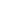 Paypal online orPlease add to my card below	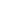 Mail a check to the address above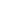 ROOM & BOARD: The base room and board fee is estimated to be approximately $495 per weekend. This amount is payable at the scheduled Stargate class, in full at the start of the weekends.PAYMENT PLANS: We are offering various payment options in order to accommodate your financial situations. Please pick a payment plan that fits your budget best and mail to the address above or email this form to the css.Stargate@gmail.com by October 15, 2017.Visa & Mastercard are accepted for your convenience.Full Tuition must be paid by Graduation September 2018 Please Note! Interest of 5% per month will be applied to the unpaid balanceFull Fee: $2950.00 minus $300 deposit = $2650 at time of first class.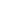 Two installments: $2950.00 minus $300 deposit = $2650. ½ of $2,650 = $1,350 paid at time of first class, with remainder $1,350 payable by the fourth class  (a predated check written and then deposited on agreed upon due date).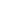 Five Installments: $2950.00 minus $300 deposit = $2650 to be paid in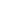 5 installments of $530 each time the course meets  (predated checks written and then deposited on agreed upon due dates).Eight Installments: $2950.00 minus $300 deposit = $2650.  to be paid in 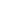 8 monthly installments of $331.25  beginning December 7, 2017 and continuing until paid September 6, 2018 (predated checks).Other: To be approved:________________________________________________________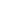 Name on your Card:__________________________________________________________________Credit Card Number: _________________________________________________________________Exp. date:________/_________     		3 digit Code __/__/__	Address:___________________________________________________________________________  State____________   Zip_____________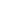 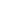 ___________________________________________		_______________________________(signature)	(date)___________________________________________		_______________________________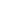 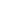 (print your name)	(phone)Thank you!  –  O MITAKUYE OYASIN